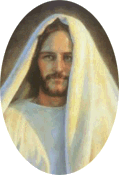 "Without Christ, there can be no fullness of joy."~ President Ezra Taft Benson ~